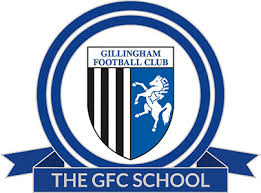 Job description: TutorResponsible to Head of Centre Generic responsibilities: Carrying out the professional duties of a tutor as circumstances may require and in accordance with school policies, under the direction of the Head of Centre. Promoting the achievement of high standards through effecting mentoring, teaching and learning within subject area, preparation and evaluation Modelling the vision and values of the school. Being part of the team of the GFC School.  Receiving and acting on feedback to build on the strengths and improve personal performance within the school systems. Recognising, promoting and celebrating diversity. Main duties and responsibilities: Planning, preparing and leading in a variety of subjects and lessons.Delivering intervention programmes to individuals preparing relevant and appropriate learning experiences in conjunction with other staff. Assisting in the development of suitable intervention material and records.Liaising regularly with teachers to inform them of progress and provide relevant feedback. Attending meetings as required. Working with other professionals.Complying with the school’s Child Safeguarding Procedures including regular liaison with the  Designated Safeguarding Lead over any safeguarding issues or concerns; Complying with the schools policies and procedures at all times. Undertaking other reasonable duties (with competence and experience) as requested, in accordance with the changing needs of the organisation. Assisting in the development of appropriate lesson plans, resources, schemes of work and teaching strategies. Contributing to Curriculum Area development. Reporting on the pupil’s progress, achievement and attendance. Taking part in the school’s staff development programme by participating in arrangements for further training and continuing professional development as required. EssentialDesirableQualificationsEducated to A Level standardWillingness and ability to obtain and/or enhance qualifications and training for development in the postQualified Teacher Status (QTS)ExperienceWorking in a school environment.Experience and knowledge of issues affecting students and young people and how to offer supportive assistanceWorking with students who have a variety of special educational needs.Skills and KnowledgeAbility to support students with work up to GCSE level Ability to plan and deliver a range of subjectsExcellent communication and listening skills Ability to respect and maintain confidentiality Working knowledge of standard computer packages - word processing, email and spreadsheets Good time management and organisational skills Ability to work with students and have a real interest in the issues faced by themKnowledge and understanding of special educational needs.